Протокол заседания Постоянно действующей единой комиссии« О подведении итогов запроса котировок цен № ЗКЦ 2/13» на право заключения договора оказания услуг по изготовлению печатной продукцииПротокол № 9/13                                                                  9 апреля 2013 г. заседания постоянно действую единой комиссии « О подведении итогов запроса котировок цен № ЗКЦ 2/13» для выбора организации на право заключения договора оказания услуг по изготовлению печатной продукцииАдрес проведения запроса котировок: 420107, Казань, ул. Островского, д.69/3, каб. 101, «8» апреля 2013 г., в 14.00На заседании комиссии присутствовали Общее количество постоянно действующей единой комиссии 9 (девять) человек, число присутствующих на заседании 8 (восемь) человек, что составляет 88 % состава постоянно действующей единой комиссии. 	Заседание правомочно принимать решения по рассмотрению котировочных заявок.На момент окончания срока подачи Котировочных заявок согласно «Журналу регистрации конкурсных заявок» подано 3 (три) котировочная заявкаПосле рассмотрения  котировочных заявок претендентов участниками  признать:Котировочная заявка № 1 ООО «ПФ «Белояр» соответствует требованиям  запроса котировок цен.Котировочная заявка № 2 ООО «Наис» соответствует требованиям  запроса котировок цен.Котировочная заявка № 3 ООО «СанТрансОйл» соответствует требованиям  запроса котировок цен.Победителем запроса котировок признается участник № 1 ООО «ПФ «Белояр» котировочная заявка которая отвечает всем требованиям, установленным в извещении о поведении запроса котировок и цена за оказания услуг более низкая, чем у участника № 2 ООО «»Наис» и № 3 ООО «СанТрансОйл» которые отвечают требованиям установленным в извещении о поведении запроса котировок.ПодписиПредседатель ПДЕКФинансовый директорГ.Г.МаксимоваЗаместитель председателя ПДЕКВедущий ЮрисконсультЕ.Г. ТурашеваЧлен ПДЕКГлавный бухгалтерЛ.В. ТашевцеваНачальник ООП и ОПН.А. ЕремцовНачальник СДР и ЦЭИ.А.СевастьяноваИнженер СБС.В. ЮдинЭкономист ПЭОР.И. АхметзяновСекретарь ПДЕКИнженер СДР и ЦЭВ.В.ХарламоваУчастник конкурсаЦена, руб.Срок оказания услугУчредительные документыООО «ПФ «Белояр»478522,60до 31.12.2013 гВ наличииООО «Наис»479746,43до 31.12.2013 гВ наличииООО «СанТрансОйл»479671,18до 31.12.2013 г.В наличии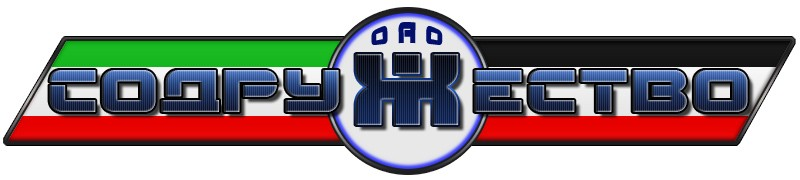 